Application Packet for the 2018-2019Academic YearCommunity Advisor Applications due to the Office of Student Life by: Monday, February 19, 2018 by 12:00 PM1601 N. Benton Ave. Helena, Montana 59625 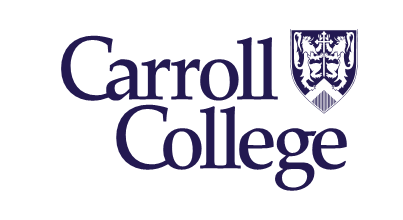 2018 – 2019 Community Advisor APPLICATIONThe information to be provided on the following pages will be essential in your overall evaluation as a candidate for Community Living Staff. General DescriptionCommunity Advisors (CA) are responsible for administrative duties, conduct, and community development.RequirementsTo be considered for selection as a Community Advisor you must: Be familiar with the programs and facilities at Carroll College and the surrounding community.Have a grade point average of at least 2.5/4.0 at Carroll College.Completed the equivalent of two semesters of post-secondary education by end of spring semester.Be enrolled as a student at Carroll College with a maximum of 18 credits per semester and a minimum of 12 credits per semester. More credits may be taken with the permission of the Supervising Assistant Director and the Director of Community Living.CompensationCommunity Advisors will receive a room and stipend for the 2018-2019 academic year.  Please be aware that the CA compensation may affect your current scholarships or financial aid and it is YOUR responsibility to check with financial aid prior to accepting the position, if offered.  Failure to meet the terms of the CA contract can result in termination and loss of all compensation.  Community Advisor Selection TimelineTuesday, January 16th:	Applications are availableMonday, February 19th:	Applications are due by 12:00 PM to Assistant Director of Community Living Michael Ames at mames@carroll.edu or to the Student Life Office (O’Connell 208)Tuesday, February 20th:             	        Interview times emailed to ApplicantsSaturday, February 24th:	Interview Day (Group Process and Individual Interviews)Monday, February 26th: :	Positions offered (via Email Letter)Wednesday, February 28th ::	Statements of acceptance/commitment due by 5:00pmCommunity Advisor Info/Q&A Session:(CA candidates are strongly encouraged to attend one CA Info/Q&A session)Tuesday, February 13th 1:00 – 2:00pm – Trinity Lounge Thursday, February 15th 1:00 – 2:00 pm – Maronick Board Room (Upper Cube)Communication: EmailThe primary means of communication throughout this process will be through your Carroll e-mail address. Thus, it is of the utmost importance that all applicants check their Carroll e-mail account regularly.Requirements, if selected as a CAAll CAs are required to attend spring and fall training. A 2018-2019 CA meeting will be on Tuesday, April 17th, 2018 in the Trinity Lounge. Fall CA training starts August 9th,  2018 and goes through opening of the halls. CAs are expected to be at all training sessions. Spring CA training starts January 12, 2019 and goes through the opening of the halls.  CA ApplicationPlease complete all fields: 							          Gender: __________________________________________________________________________		________________________Last Name 			First Name 		Middle Initial 			Student ID # Home Phone #:  ____________________________		Cell Phone #: ______________________________ Hall/Room: _______________________________		Email:  ________________________@carroll.edu Mailbox #:  _______________________________		Date of Birth:  _____________________________Address if currently off-campus: _______________________________________________________________		Current Year at Carroll:    4th year or above      3rd year          2nd year          1st year            T-shirt size_________Major:  ___________________________________		Expected Graduation Date:  ___________________ Last Semester GPA:  ________________________ 		Cumulative GPA:  __________________________ Please choose one of the following: _____	I am applying for a CA position for the 2018-2019 academic year. If applying for the position, but not available for the whole year please explain: ____________________________________________________________________________________________________________________________________________________________________________________PERSONAL DATA 1.  Will you be student teaching, in an internship or holding an outside job for the Academic Year 2018-2019?   Yes   No If Yes, Please specify where and when you would be involved for the commitment. ____________________________ ____________________________________________________________________________________________________________________________________________________________________________________2. Total semesters lived in the residence halls by the end of Spring 2018. _______________________________________3. List all activities/leadership positions in which you have participated in during college (or high school if you have no applicable college experience) and list your prior work experience (or attach a resume with this information to the application.a.________________________________________________________________________________________b.________________________________________________________________________________________c.________________________________________________________________________________________d.________________________________________________________________________________________e.________________________________________________________________________________________4. List all extracurricular commitments you hope to keep and/or add next year and approximate weekly time commitment (e.g. sports, theater, internships, music, student teaching, work hours, student organizations, etc.).a._______________________________________________________________________________________ b._______________________________________________________________________________________c._______________________________________________________________________________________d._______________________________________________________________________________________e._______________________________________________________________________________________Essay Questions Please answer the following questions in a typed format and submit them with the application. Tell us what skills and attributes you bring to the Community Advisor position and what skills and experiences you want to gain from the position.Describe your experience working with people who are different from yourself, perhaps as a student leader or with a peer group. How might this translate to the Community Advisor position? Describe the best floor/building program you have attended. What went well and what could have been improved? Letter to Future ResidentsPlease compose a letter to incoming residents. Your letter should not be longer than one page. The introduction letter to your future residents welcoming them to the community should include:An introduction of yourselfAn explanation of your role as an RAThe attitudes, behaviors, and relationships you hope to see develop in your communityOther information to welcome residents to the community.REFERENCES Please list two people you have asked to prepare references.  The first must be a College employee (but cannot be Community Living Staff).  The second reference should be a professional (non-student) either within or from outside the College who can highlight your ability to relate to others.  Applications WILL NOT be considered complete until these references are received. Completed references can be emailed directly to Assistant Director of Community Living Michael Ames at mames@carroll.edu.Reference 1:  Carroll College Employee:Name:  _____________________________________   Phone:  ______________________   Relationship:  _____________________Title:  ___________________________________  E-mail Address: _____________________________________________________Reference 2:  Professional within or from outside the College:Name:  _____________________________________   Phone:  ______________________   Relationship:  _____________________Title:  ___________________________________  E-mail Address: _____________________________________________________Current Community Advisor: Name:  _____________________________________   SIGNATUREI have read and understand the position requirements.  My signature authorizes the Community Living Office to verify application information including contact with other campus offices, confirmation of references, and use of electronic records. The information on this application is true and correct to the best of my knowledge.  I understand that submitting any false information on the application materials could void my application.SIGNATURE:  _________________________________________ 	DATE:  ______________________ Community Advisor Candidate Reference FormThe purpose of this form is to assist the selection committee in evaluating applicants for the Community Advisor position. The primary responsibility of the position is facilitating community development among a group of residential students.  Characteristics such as approachability, consistent role model behavior and a genuine concern for others are crucial to success in this position.  Your candid evaluation of the applicant, based upon your experience with her/him, serves as an important part of the selection process. Please complete the form as completely and honestly as possible. If you are unable to answer a question, please write “N/A.” Please return the form to the Carroll College Student Life Office by Monday February 5th, 2018. Fax (406) 447-4533 or Mail: C/O Michael Ames, Community Advisor Search, 1601 N Benton Ave, Helena, MT 59625.Applicant’s Name: ____________________________	Date: _________________Perceptions of Applicant – please check your perceptions of the applicant.In what capacity and for how long have you known this applicant?What impresses you about this applicant?What factors might limit the candidate’s performance in the Community Advisor position?Any additional information about the candidate you would like us to know about?Signature: _____________________________	Date: _________________________Print Name: ___________________________	Title: _________________________E-mail address _________________________	Phone Number _________________1. ResponsibilityExcellent	diligently follows through on tasksGood	follows through on tasksAverage	usually follows through on tasksPoor	follows through when convenient2. Work EthicExcellent	puts forth the extra effortGood	will put in a fair day’s workAverage	works enough to get byPoor	works below minimum expected3. LeadershipExcellent	a leader of leadersGood	contributes positivelyAverage	usually well balancedPoor	__ passive; __ negative influence4. AttitudeExcellent	consistently has positive attitudeGood	usually displays positive attitudeAverage	occasionally has negative attitudePoor	frequently has negative attitude5. JudgmentExcellent	consistently makes wise decisionsGood	makes good decisionsAverage	makes fair decisionsPoor	__ hasty decisions; __ indecisive6. CooperationExcellent	always willing to help othersGood	generally concerned for othersAverage	cooperates when convenientPoor	difficult to work with7. IntegrityExcellent	consistently trustworthyGood	generally honest and trueAverage	may stretch the truthPoor	questionable8. CommunicationExcellent	articulates in all groupsGood	usually gets thoughts acrossAverage	hesitant to communicatePoor	difficulty articulating thoughts9. InitiativeExcellent	will look for things to doGood	will do what needs to be doneAverage	will do the obviousPoor	needs to be told what to do10. MotivationExcellent	highly self-motivatedGood	effectively motivatedAverage	usually purposefulPoor	purposeless11. Time ManagementExcellent	balances all commitmentsGood	generally balances commitmentsAverage	difficulty balancing commitmentsPoor	unable to balance commitments12. Team ParticipationExcellent	outstanding group memberGood	contributes positively in a groupAverage	usually contributes positivelyPoor	difficulty working in a group